МИНИСТЕРСТВО ОБЩЕГО И ПРОФЕССИОНАЛЬНОГО ОБРАЗОВАНИЯ СВЕРДЛОВСКОЙ ОБЛАСТИГосударственное бюджетное  образовательное учреждение Свердловской области для детей, нуждающихся в психолого-педагогической и медико-социальной помощи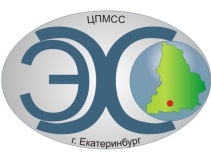 Центр психолого-медико-социального сопровождения «Эхо»ГБОУ СО «ЦПМСС «Эхо»Уважаемые коллеги!
Центр психолого-медико-социального сопровождения «Эхо» 5 декабря 2013 г. проводит III Региональный научно-практический семинар по теме «Социальная реабилитация детей с ограниченными возможностями здоровья средствами дополнительного образования»Тематика семинараУчастники могут представлять материалы в форме сообщений, стендовых докладов, мастер-классов по любому разделу, соответствующему основной тематике семинара – проблемам социальной реабилитации детей с ограниченными возможностями здоровья средствами дополнительного образования (в т.ч. адаптивной физической культуры). Просим внимательно отнестись к заполнению регистрационных карт. Все зарегистрированные участники будут получать дополнительную информацию по указанным в них адресам. Формирование программы будет осуществляться на основе ваших заявок в картах.C 1 декабря 2013г. на нашем сайте мы начнём публикацию поступивших заявок на устные и стендовые доклады. Все материалы семинара также будут опубликованы на сайте Центра.Для участия в семинаре необходимо:Отправить в одном письме материалы по электронной почте с пометкой «семинар» до 01 декабря 2013 года прикрепленными вложениями:Статья (формат .rtf, .doc). В имени файла указывается фамилия автора (например, статья Иванов).Заявка на участие (например, заявка Иванов).3.Файлы (или архивы) рисунков.E-mail: centrecho@mail.ru Родионова Лариса ГригорьевнаВнимание!При планировании мастер-класса, демонстрации видеосюжета, сообщения следует обозначить в заявке тему занятия, продолжительность, необходимые условия для проведения. Участникам семинара будет предложен обед стоимостью 150 руб. Заявку на обед необходимо включить в регистрационную карту.C 01 декабря 2013 года на сайте Центра www.centrecho.ru начнется публикация поступивших заявок на устные и стендовые доклады. Все материалы конференции будут опубликованы на сайте Центра.Правила оформления материаловМатериалы для публикации на сайте должны быть тщательно отредактированы и оформлены в соответствии со следующими  требованиями: файл Microsoft Word, формат А4, поля 2,0 см; шрифт «Times», кегль 12, интервал 1,5, не более 4 страниц. Иллюстрации, используемые в текстовом документе, обязательно должны быть приложены в виде файлов графического формата.На семинаре будет организована выставка детского творчества (концертные номера детских коллективов, детские работы, фото и видеоматериалы, альбомы, портфолио, грамоты конкурсов, фестивалей, соревнований и т.д.). В заявке желательно указать условия для размещения демонстрируемых материалов, для исполнения концертных номеров и др.Регистрация участников семинара – 05.12.2013г. с 10.00 до 11.00 в здании Центра по адресу: 620089, г.Екатеринбург, Белинского, 163. Начало работы семинара в 11.00, окончание в 16.00.Проезд общественным транспортомтроллейбус 4, 5, 6, 9, 11, 14 до ост. «Щорса-Белинского»,маршрутный мини-автобус 05, 19, 20, 030, 37, 77 до ост. «Щорса-Белинского»автобус 23, 50, 57 до ост. «Автовокзал», далее – 2 квартала до ул. Белинского,трамвай 1, 4, 5 ,9, 14, 15, 25, 27 до ост. «Автовокзал», далее – 2 квартала до ул. Белинского.Метро – до станции «Чкаловская», далее – 2 квартала до ул. Белинского.Дополнительную информацию можно получить по тел.: (343) 257-02-38, 257-07-50, 257-37-68.Контактные лица: Родионова Лариса Григорьевна, Козлова Валентина ПетровнаРЕГИСТРАЦИОННАЯ КАРТАФ.И.О. _____________________________________________________________________Место работы (название учреждения)___________________________________________Ученая степень, ученое звание: ________________________________________________Должность: _________________________________________________________________Е-mal ______________________________________________________________________Телефон (рабочий, сотовый)___________________________________________________Форма участия в семинаре: только публикация на сайтеустное сообщение на семинарепроведение (или демонстрация) мастер-класса;стендовый  доклад (poster, лист А0)	участие без сообщения и публикацииНазвание доклада ___________________________________________________________Все соавторы доклада (как будет указано в программе) _____________________________________________________________________________Докладчик _____________________________________________________________Заказ обеда _____________________________________________________________Дополнительная информация, которую Вы хотите сообщитьвыставка детского творчестваконцертный номер